Тестовые задания к городским и районным олимпиадам по технологии для девочек 7 – 8, 9  классов 2011 годВыберите и напишите в квадратике правильный ответ/ответы I. Включать и выключать электроприборы можно:1. влажными руками;2. сухими руками, берясь за корпус вилки;                                         3. потянув за шнур;        4.  предварительно отключив электричество в помещении.II. Определите по рисунку вид ручного шва:III. Установите соответствие между названиями ручных стежков и  их изображениями IV. При закипании жидкости в кастрюле, нагрев следует:1. увеличить;2. уменьшить;3. прекратить; 4. оставить без изменения.V.  Организм человека получает наибольшее количество калия из:1. яблок;2. бананов;3. моркови; 4. баклажанов. VI.  Для приготовления киселя из клюквы нельзя использовать кастрюлю:1. эмалированную;2. стеклянную;3. алюминиевую;4. из нержавеющей стали.VII. Кисломолочным продуктом не является: 1. простокваша;2. сливки;3. сметана;4. кефир.VIII. Напишите названия отмеченных цифрами элементов в строении яйца:IХ. Наибольшей драпируемостью обладают ткани:1. тонкие шерстяные;2. легкие хлопчатобумажные;3. шелковые;4. джинсовые.Х. Выберите название условного обозначения переплетения:1. полотняное;2. саржевое;3. атласное;4. сатиновое.ХI. Плотность ткани зависит от:1. волокнистого состава;2. шероховатости;3. сминаемости;4. способа переплетения нитей.     ХII. На подоконнике  окна,  выходящего   на юг,  желательно размещать комнатные  растения:1. кактус;2. папоротник;3.фикус;4. глоксинию;5. традесканцию.  ХIII. После пересаживания, комнатное  растение следует поставить:1. на подоконник на яркое солнце;2. на пол в холодном и влажном помещении;3. в теплое слегка затененное  место;4. на балкон на яркое солнце. ХIV. Швейная машина   кл.  ПМЗ относится к группе:          1. универсальных;          2. автоматических;          3. специальных;                4. полуавтоматических.ХV. Поломка иглы в швейной машине происходит от:          1. неправильной установки;          2. высоко поднятого игловодителя;                                                                                                                                                            3. высокой скорости движения маховика;             4. недостаточной смазки челночного механизма.   ХVI. Швейная машина плохо продвигает ткань, если:1. механизм продвижения ткани установлен на знак «Н»;                                         2.  слишком сильный прижим ткани;3. отключен механизм иглы.                 ХVII. Напишите названия конструктивных элементов швейной машины, отмеченных цифрами на рисунке:ХVIII. Максимальную светоотдачу на единицу потребляемой мощности имеет:1. лампа накаливания;2. люминесцентная лампа;3. светодиодная лампа;4. галогенная лампа. ХIХ. Тепловое действие электрического тока используется в:1.  электроутюгах;  2.  выпрямителях;3.  компьютерах;4. двигателях постоянного тока. ХХ.  Масштаб 1 : 2,5 на чертеже означает:уменьшение действительных размеров в 2,5 раза;отношение длины детали к высоте как 2,5 : 1;увеличение действительных размеров в 2,5 раза;отношение длины детали к ширине как 2,5 : 1.ХХI. Разрезом называется:изображение предмета на плоскости проекций, полученное с помощью проецирующих лучей;изображение предмета на секущей плоскости;рассечение предмета секущей плоскостью;изображение предмета на плоскости проекций, полученное при мысленном рассечении его секущей плоскостью.ХХII. Длина прорезной  петли в изделиях с застежкой на пуговицы  равна: 1. диаметру пуговицы;2. толщине пуговицы;3. диаметру пуговицы +;4. диаметру пуговице  + толщина пуговицы.                                ХХIII. Припуски швов на ткани при раскрое обозначают линией:1. пунктирной;2. штриховой;3. сплошной; 4. штрихпунктирной.ХХIV. Выполнение проекта завершается:1. оформлением пояснительной записки;2. изготовлением изделия;                                                                      3. презентацией проекта;      4. оформлением чертежей и технологических карт.ХХV. Обтачным швом на ночной сорочке обрабатывают:1. горловину;2. боковой срез;3. нижний срез; 4. плечевой срез. ХХVI. Установите соответствие между названиями швов и  их изображениями:ХХVII. Детали кроя переда и спинки в построении цельнокроеной ночной сорочки:1.  абсолютно одинаковы;2. отличаются только вырезом горловины и ростка;3. имеют  разную конструкцию; 4. отличаются только вырезом проймы. ХХVIII. Определите вид шва изображенного на рисунке:1. соединительный;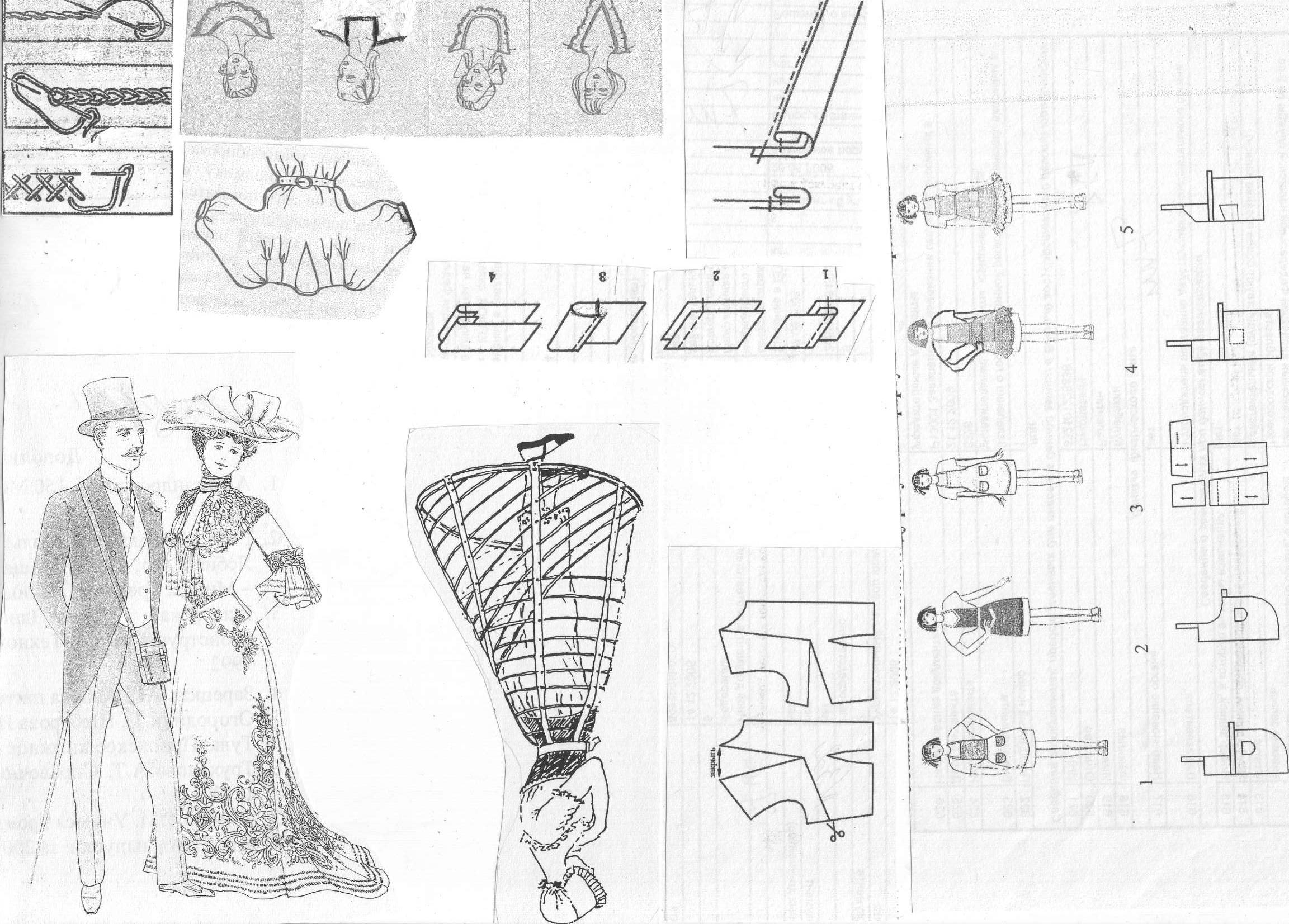 2. запошивочный;3. отделочный.                                                    ХХIХ.  Для девочки с короткой шеей наиболее гармоничной формой горловины ночной сорочки является: ХХХ. При записи результатов измерений  фигуры человека не делится  пополам мерка:1.  Сш;  2.  Сг;   3.  Ст;   4.  Дст. ХХХI. Размер плечевой  женской одежды определяет мерка:1.  Сш; 2.  Сг;  3.  Дст;  4.  Дпт. ХХХII.  Перевод нагрудной вытачки осуществляется в сторону среза: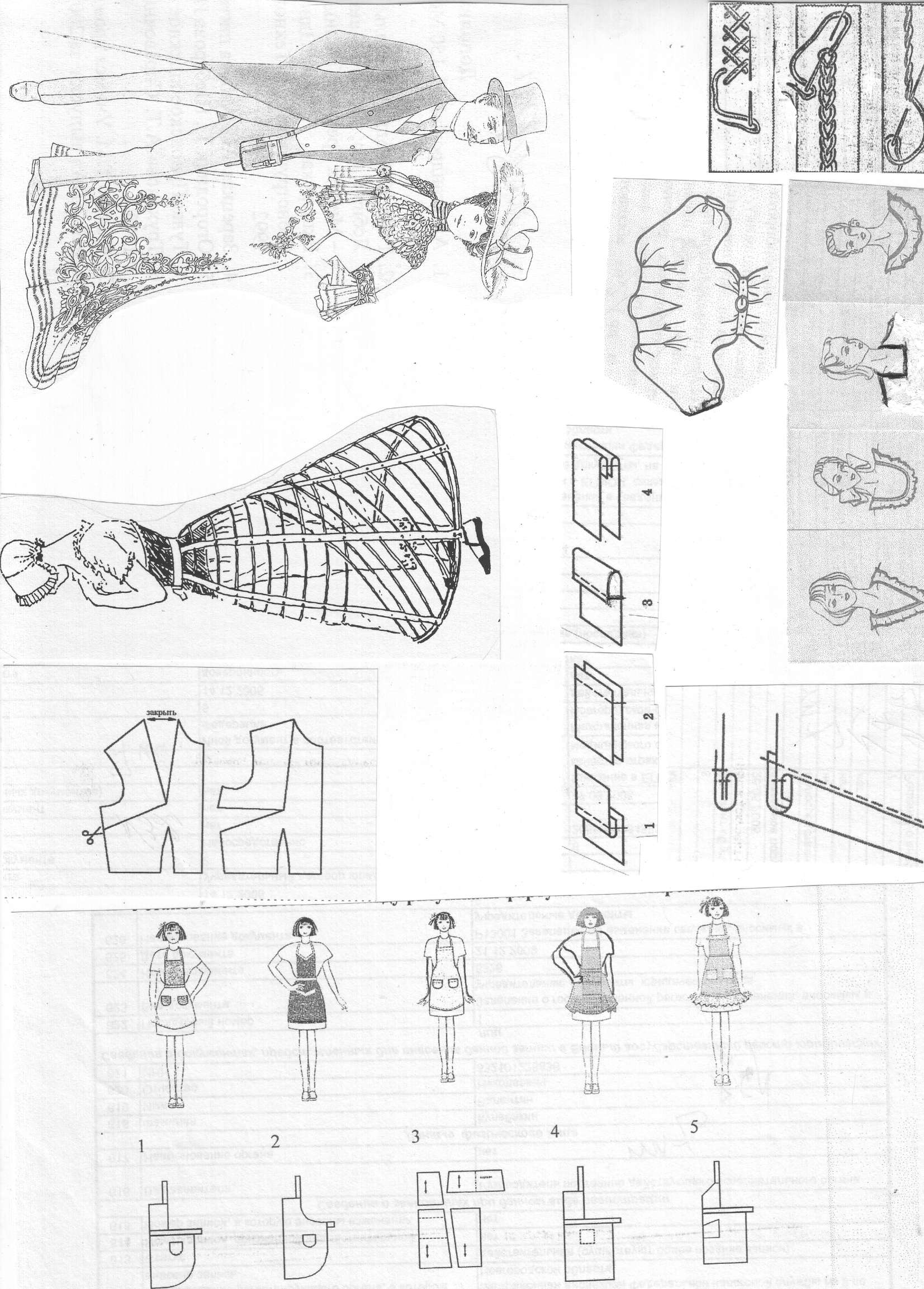 ХХХIII. Снятие мерки «полуобхват талии» выполняется:       1.   горизонтально сзади на уровне талии;2.   горизонтально спереди на уровне талии; 3.   горизонтально вокруг туловища на уровне талии  с учетом выступа живота. ХХХIV. Юбки по конструкции делятся на:1. прямые;2. косые;3. диагональные;4. веерные.ХХХV. Деталь на брюках, необходимая для продевания пояса:1. перемычка;2. шлевка;3. пата;4. скобка.Ответы на тестовые задания к городским и районным олимпиадам по технологии для девочек 7 – 8, 9  классов2011год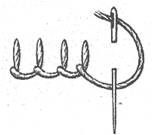 Ответ:………………………….Ответ1231. крестообразныйА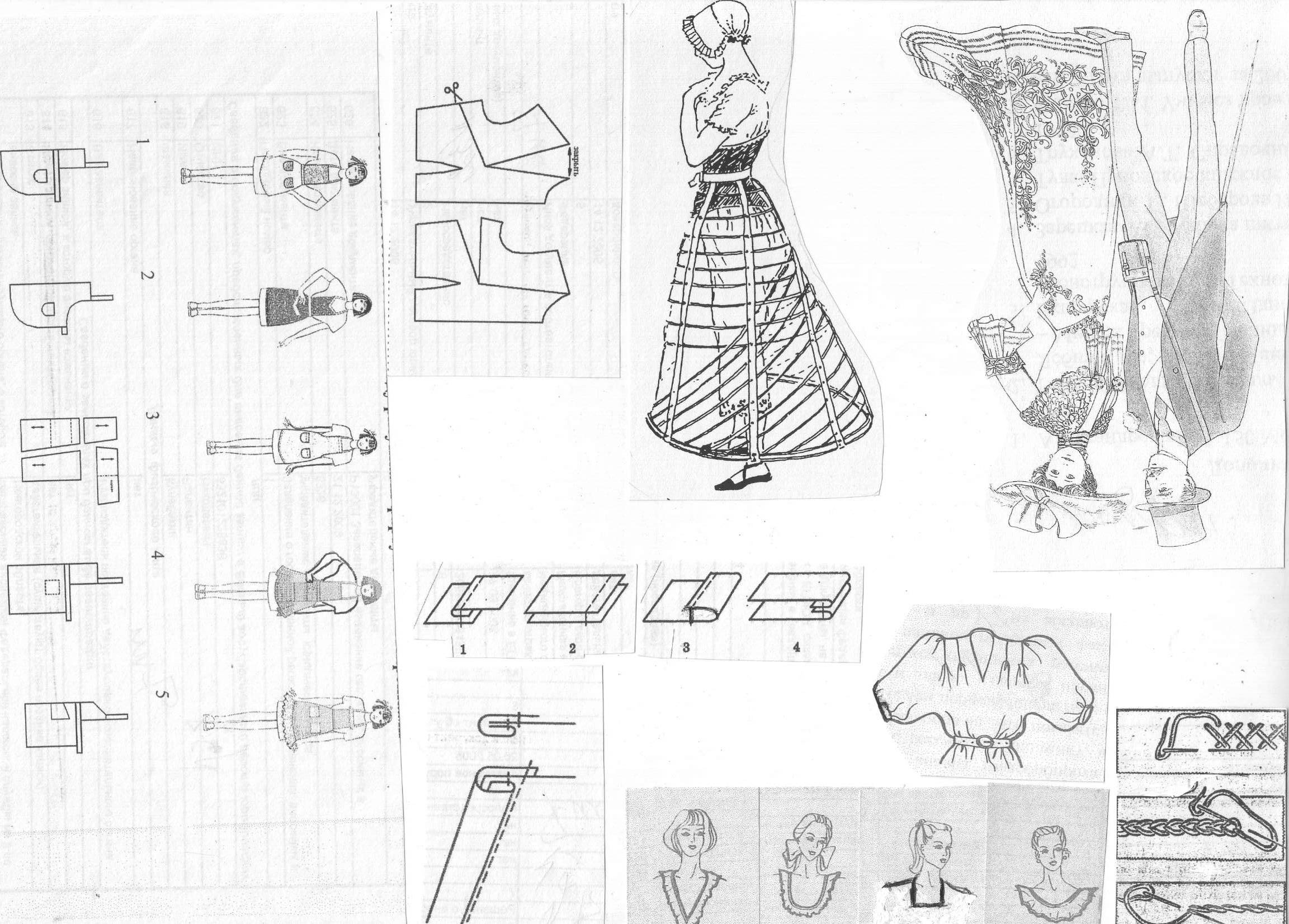 2. стебельчатыйБ 3. тамбурный В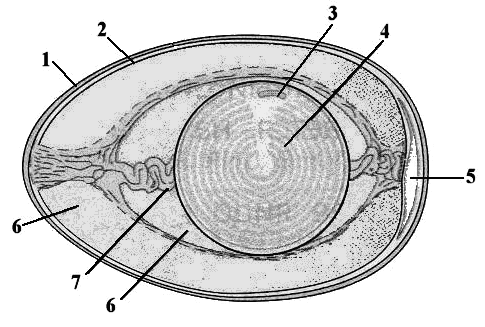 1 –  …………………………..2 –  …………………………..3 -  ……………………………4 – ……………………………5 –  …………………………..6- …………………………….7 – ……………………………  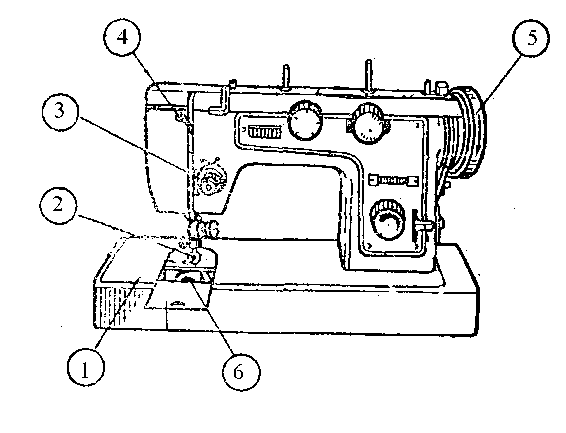 1 - . ………………………………..2 - . ……………………………….3 - . ……………………………….4 - . ………………………………5 - . ………………………………6 - . ………………………………Ответабвга. накладной;б. обтачной;в. стачной;                                                       г. шов в подгибку с открытым срезом.1.  овал;2.  мыс;                                                        3.  каре;4. лодочка.1. плечевого;2. талевого;3. бокового;4. в срез проймы.  № заданияОтветы1.22.петельный3.1 – б;  2 – в;   3 – а.4.25.26.37.28.1 - скорлупа, 2 –подскорлуповая оболочка,  3 –зародышевый диск, 4 –желток, 5 – воздушная камера,6 – белок, 7 - канатик 9.110.211.412.113.314.115.116.217.1. платформа, 2. лапка нажимная, 3. регулятор натяжения верхней нити, 4. нитепритягиватель, 5. маховое колесо, 6. челночное устройство18.319.120.121.422.423.324.325.126.а-1;  б-4; в-2;  г-3.  27.228.329.230.431.Сг32.333.234.135.2